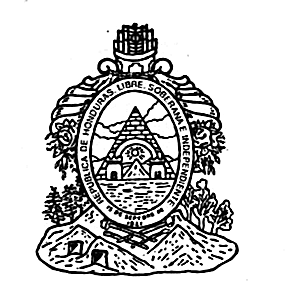 XXII Sesión del Grupo de Trabajo del Examen Periódico UniversalJamaica13 de mayo de 2015                                                               9:00am-12:30pm (1:50 minutos)_______________________________________________________________________Gracias Sr. Presidente, La Delegación de Honduras extiende su cordial bienvenida a la distinguida Delegación de Jamaica y agradece la presentación de su Informe Nacional.  Honduras saluda con satisfacción  todos los esfuerzos realizados por Jamaica para implementar las recomendaciones aceptadas durante su primer examen.Vemos con agrado los avances de parte de Jamaica en desarrollar un mejor ambiente en la esfera de derechos humanos.  Encomiamos su Plan Nacional de Desarrollo Visión 2030 y la aprobación de la Ley de Discapacitados del 2014.  De igual manera, encomiamos los progresos en la esfera de igualdad de género con la elevación de la Política Nacional sobre este tema.Honduras recomienda a Jamaica:1. Continuar los esfuerzos para promover la participación de las mujeres en la toma de decisiones públicas.2. Ratificar el Protocolo Facultativo de la Convención de las Personas con Discapacidad.3. Establecer un Instituto Nacional de Derechos Humanos, de conformidad con los Principios de París. Deseamos a Jamaica un exitoso examen.Muchas gracias Sr. Presidente.